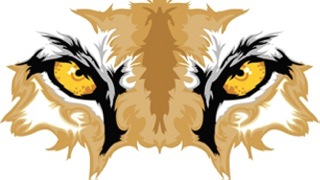 Tequesta Trace SAFJanuary 17, 2018AgendaCall Meeting To OrderNew BusinessCall Meeting To Close